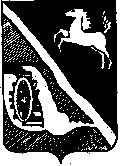 Дума Шегарского района Томской областиРЕШЕНИЕ19 ноября  2019 г.                  с. Мельниково                               № 414 О безвозмездной передаче имущества, находящегося в собственности муниципального образования «Шегарский район»  В соответствии с частью 5 статьи 50, статьи 51 Федерального Закона от 06 октября 2003 года № 131 – ФЗ «Об общих принципах организации местного самоуправления в Российской Федерации»,  порядком распоряжения и управления имуществом, находящимся в муниципальной собственности Шегарского района, утвержденным решением Думы Шегарского района 13.06.2007 № 137,ДУМА ШЕГАРСКОГО РАЙОНА РЕШИЛА: 1. Разрешить безвозмездную передачу имущества, находящегося в собственности муниципального образования «Шегарский район»      в собственность  муниципального образования «Анастасьевское  сельское поселение»   - Трактор МТЗ-80Л, год выпуска 1993, заводской № машины (рамы) 919017, двигатель № 180980, коробка передач № номер отсутствует,  цвет- серый,  ПСМ ВВ108647 от 01.10.2004г., гос.регистрационный знак ТН 04-53. Балансовая/амортизационная  стоимость  имущества 220 062 (Двести двадцать тысяч шестьдесят два) рубля  59 копеек.            2. Заключение соответствующих договоров пожертвования и определение их существенных условий возложить на Администрацию Шегарского района.            3. Настоящее решение разместить  в сети Интернет на официальном сайте Шегарского района не позднее 20 дней после его подписания в установленном порядке.           4. Контроль за исполнением настоящего решения возложить на Контрольно - счетный орган муниципального образования «Шегарский район».Председатель Думы Шегарского района                                                                      Л. И. Нистерюк                       Временно исполняющий обязанности главы администрации  Шегарского района-первый заместитель      							        Е.Б. Богданов                                                             